SCHOOL RE-OPENING DATES 1st Years				Tuesday 27th August, 2019            (Half day)          9.00  -  12.001st yr, 3rd yrs & 6th Yrs 		              Wednesday 28th August, 2019        (Full Day)          8.55 – 3.151st, 2nd, 3rd, 5th, 6th Years			Thursday 29th August 2019	(Full Day)           8.55 – 3:15LCA1 and LCA2 			Monday 2nd September 2019	(Full Day)            8.55 – 3:55P/T Meeting (3rd/6th Yr)			Thursday 21st  November 2019	 - Coláiste Chluain Meala   3.30-6.00				P/T Meetings (1st,2nd, LC1)	           Wednesday 22rd January 2020           - Coláiste Chluain Meala										3.30-6.00			School HolidaysMidterm	Monday 28th October -   Friday 1st November (inclusive)Christmas	Friday, 20th December 2019 (Full day in school unless otherwise informed)Return Monday 6th January 2020School ClosuresFriday January 10th – JCT Inservice dayTuesday February 4th – JCT Inservice DayMidtermMonday 17th February 2020 – Friday 21st February 2020 (Inclusive)Bank HolidayMonday 16th & Tuesday 17th March 2020Easter HolidaysMonday, 6th April to Friday 17thApril, 2020 (Inclusive)Bank HolidayMonday 4th May, 2020Summer HolidaysFriday 29th May 2020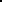 